A N U N ŢVă aducem la cunoştinţă că în data de 25.06.2018, ora 10.00,în amfiteatrul VICTOR GIONCU al Facultăţii de Arhitectura si Urbanism, Str. Traian Lalescu, Nr. 2A, etaj 5, va avea loc PRELEGEREA PUBLICĂsusţinută de domnisoaraŞef lucrǎri dr. arh. Ana-Maria BRANEApentru ocuparea prin concurs a postului de CONFERENŢIAR , poziţia 8 din Statul de funcţiuni al Departamentului de ArhitecturaComisia de concurs este următoarea:Președinte: Prof.dr.ing. Marius MOSOARCA- Facultatea de Arhitectură și Urbanism, Universitatea Politehnica TimișoaraMembri:Conf. dr. arh Cătălina BOCAN - Facultatea de Arhitectură și Urbanism, Universitatea Politehnica TimișoaraConf.dr.arh. Vasile MEIȚĂ- Universitatea de Arhitectura si Urbanism „Ion Mincu”- BucurestiConf.dr.arh.Dorin Ștefan ADAM -Universitatea de Arhitectura si Urbanism „Ion Mincu”- Bucuresti Conf. Univ. dr. Corina ILIN- Universitatea de Vest Timisoara, Facultatea de Psihologie și SociologieCu această ocazie, vă invităm să participaţi la susţinerea publicăUNIVERSITATEA POLITEHNICA TIMIŞOARA              FACULTATEA DE ARHITECTURA SI      URBANISM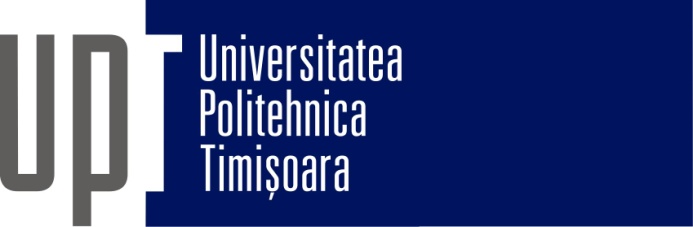 